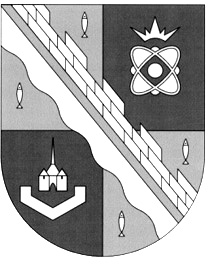 СОВЕТ ДЕПУТАТОВ МУНИЦИПАЛЬНОГО ОБРАЗОВАНИЯСОСНОВОБОРСКИЙ ГОРОДСКОЙ ОКРУГ ЛЕНИНГРАДСКОЙ ОБЛАСТИ(ЧЕТВЕРТЫЙ СОЗЫВ)Р Е Ш Е Н И Еот 20.04.2022 года № 55Рассмотрев обращение прокуратуры города Сосновый Бор от 17 декабря 2021 года и руководствуясь статьей 13.1 Федерального закона от 25 декабря 2008 года N273-ФЗ (с изменениями), совет депутатов муниципального образования Сосновоборский городской округ Ленинградской областиР Е Ш И Л:1. Утвердить «Порядок увольнения (освобождения от должности) лиц, замещающих муниципальные должности в совете депутатов муниципального образования Сосновоборский городской округ Ленинградской области, в связи с утратой доверия» (Прилагается).2. Настоящее решение вступает в силу со дня его официального опубликования в городской газете «Маяк».3. Настоящее решение официально опубликовать в городской газете «Маяк».Председатель совета депутатовСосновоборского городского округа                                        И.А. БабичГлава Сосновоборскогогородского округа                                                                        М.В. ВоронковПРИЛОЖЕНИЕУтверждено решениемСовета депутатовСосновоборского городского округаот 20 апреля 2022 года N 55ПОРЯДОКувольнения (освобождения от должности) лиц, замещающихмуниципальные должности в совете депутатов муниципальногообразования Сосновоборский городской округ Ленинградской области,в связи с утратой доверия1. Настоящий Порядок увольнения (освобождения от должности) лиц, замещающих муниципальные должности в совете депутатов муниципального образования Сосновоборский городской округ Ленинградской области», в связи с утратой доверия» (далее – Порядок) в соответствии со статьей 13.1 Федерального закона от 25.12.2008 N 273-ФЗ «О противодействии коррупции» распространяется на лиц, замещающих муниципальные должности:- депутатов Сосновоборского городского округа;- главы Сосновоборского городского округа;- председателя контрольно-счетной палаты Сосновоборского городского округа.2. Лицо, замещающее муниципальную должность, в порядке, предусмотренном федеральными конституционными законами, федеральными законами, законами Ленинградской области, настоящим Порядком и иными муниципальными нормативными правовыми актами, подлежит увольнению (освобождению от должности) в связи с утратой доверия в случае:1) непринятия лицом мер по предотвращению и (или) урегулированию конфликта интересов, стороной которого оно является;2) непредставления лицом сведений о своих доходах, об имуществе и обязательствах имущественного характера, а также о доходах, об имуществе и обязательствах имущественного характера своих супруги (супруга) и несовершеннолетних детей либо представления заведомо недостоверных или неполных сведений, если иное не установлено федеральными законами;3) участия лица на платной основе в деятельности органа управления коммерческой организации, за исключением случаев, установленных федеральным законом;4) осуществления лицом предпринимательской деятельности;5) вхождения лица в состав органов управления, попечительских или наблюдательных советов, иных органов иностранных некоммерческих неправительственных организаций и действующих на территории Российской Федерации их структурных подразделений, если иное не предусмотрено международным договором Российской Федерации или законодательством Российской Федерации.3. Лицо, замещающее муниципальную должность, которому стало известно о возникновении у подчиненного ему лица личной заинтересованности, которая приводит или может привести к конфликту интересов, подлежит увольнению (освобождению от должности) в связи с утратой доверия также в случае непринятия лицом, замещающим муниципальную должность, мер по предотвращению и (или) урегулированию конфликта интересов, стороной которого является подчиненное ему лицо.4. Решение об увольнении (освобождения от должности), лиц замещающих муниципальные должности, в связи с утратой доверия, указанных в пункте 1 настоящего Порядка, принимается советом депутатов Сосновоборского городского округа.5. Решение об увольнении (освобождения от должности), лиц замещающих муниципальные должности, в связи с утратой доверия, указанных в пункте 1 настоящего Порядка, принимается по результатам проверки, проведенной председателем совета депутатов Сосновоборского городского округа либо специально созданной им комиссии.6. При рассмотрении и принятии решения об увольнении (освобождения от должности), лиц замещающих муниципальные должности, в связи с утратой доверия, указанных в пункте 1 настоящего Порядка, должно быть обеспечено:1) заблаговременное получение лицом, замещающим муниципальную должность, уведомления о дате и месте проведения соответствующего заседания совета депутатов, а также ознакомление с проектом решения об увольнении (освобождении от должности, прекращении полномочий) и с документами, явившимися основанием рассмотрения вопроса;2) представление лицу, замещающему муниципальную должность, возможности дать объяснения (устно или письменно) по поводу обстоятельств, выдвигаемых в качестве оснований для увольнения (освобождения от должности).Непредставление лицом, замещающим муниципальную должность, объяснения не является препятствием для принятия решения об увольнении (освобождении от должности).7. В случае если лицо, замещающее муниципальную должность, не согласно с решением об увольнении (освобождении от должности), оно вправе в письменном виде изложить свое особое мнение и представить его в совет депутатов.8.. При принятии решения об увольнении (освобождении от должности) лица, замещающего муниципальную должность, в связи с утратой доверия учитываются характер совершенного коррупционного правонарушения, обстоятельства, при которых оно совершено, соблюдение лицом, замещающим муниципальную должность, других запретов, ограничений и обязанностей, требований о предотвращении или об урегулировании конфликта интересов и исполнение им обязанностей, установленных в целях противодействия коррупции, а также предшествующие результаты исполнения лицом, замещающим муниципальную должность, своих должностных обязанностей.9. Решение об увольнении (освобождении от должности) депутата совета депутатов Сосновоборского городского округа принимается на ближайшем заседании совета депутатов, но не позднее чем через тридцать календарных дней со дня появления основания для досрочного прекращения полномочий.10. Решение о досрочном прекращении полномочий главы Сосновоборского городского округа, председателя контрольно-счетной палаты Сосновоборского городского округа принимается на ближайшем заседании совета депутатов, но не позднее одного месяца со дня появления основания для принятия такого решения.11. В решении об увольнении (освобождении от должности) лица, замещающего муниципальную должность, в качестве основания увольнения (освобождения от должности) указывается конкретное основание, предусмотренное статьей 13.1 Федерального закона от 25.12.2008 N 273-ФЗ «О противодействии коррупции».12. Решение об увольнении (освобождении от должности) подлежит официальному опубликованию не позднее чем через пять дней со дня его принятия. В случае если лицом, в отношении которого принято решение об увольнении (освобождении от должности) представлено в совет депутатов Сосновоборского городского округа особое мнение, оно подлежит опубликованию одновременно с указанным решением совета депутатов Сосновоборского городского округа.13. Лицо, замещавшее муниципальную должность, вправе обжаловать решение об увольнении (освобождении от должности) в связи с утратой доверия в порядке, установленном законодательством Российской Федерации.14. Сведения о применении к лицу, замещающему муниципальную должность, взыскания в виде увольнения (освобождения от должности) в связи с утратой доверия за совершение коррупционного правонарушения включаются в реестр лиц, уволенных в связи с утратой доверия, предусмотренный статьей 15 Федерального закона от 25.12.2008 N 273-ФЗ «О противодействии коррупции».«Об утверждении «Порядка увольнения (освобождения от должности) лиц, замещающих муниципальные должности в совете депутатов муниципального образования Сосновоборский городской округ Ленинградской области, в связи с утратой доверия»